Kiddy Aacademy Admissions PolicyAs an Ofsted registered nursery we are restricted to …………. children from birth to five years, no more than……….. being under the age of 2 years that we can care for at any one time. This is determined by the amount of space available in each room used by the children of a certain age.The circumstances taken into account when deciding if a child can be offered a place in the nursery are:Availability of spaces taking into account the staff/child ratio, the age of the child and the registration requirements.When the application is received. (Those who have been on the waiting list longest will be accommodated 1st if possible)Our ability to provide the facilities for the welfare of the child.Any extenuating circumstances affecting the child’s welfare or his/her family.Those children who are siblings of those already in our care. We are happy to take on any baby/child within our registered numbers and will not discriminate against children or their families for reasons such as race, religion, sex or ability. The Disability Discrimination Act 1995 lays down a legal obligation on us to consider those designated disabled or disadvantaged, using as far as possible the same criteria as for all other children. We will in their case however carry out an additional review of their individual circumstances and requirements then assess our ability to meet those needs. This is necessary to fulfill our prime objective, a standard of care that ensures the welfare of all the children, at all times.We are happy to register any child with special needs providing we feel we can provide them with the care they need. (For example, we will not be able to provide one to one care) If your child has additional needs please discuss them with a member of the management team and we will do our upmost to ensure we can provide the care your child requires and meet their individual needs.When taking on additional children we must take into consideration the children already in our care who are happy and settled. Providers eligible to provide free nursery education placesAll settings registered to accept nursery education funding must offer free places for three to five-year olds and additionally 2 yrs of age if parents meet the criteria for this, for 15 or 30 hours a week over 38 wks. However, at Kiddy Academy we spread the allocation of these hours over 52 weeks. This means that children are able to access 10.9 hrs per week for 52 weeks of the year. At Kiddy Academy we currently provide free funded places available for children subject to availability. These places will be allocated on a first come first serve basis. Please note for admissions for nursery education funded sessions we have a termly intake, beginning the term following your child’s third or second birthday.If you have any concerns regarding our admissions policy, please do not hesitate to contact us.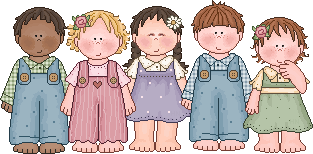                                                        Childcare at its Best Review date: 16.01.18,  30,01.19Date of  next review: 16.01.19 – 30.01.20 